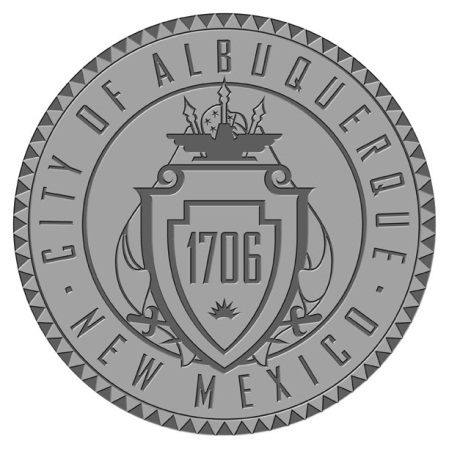 Economic Development Action (EDAct) CouncilTrudy E. Jones, City Councilor, District 8Isaac Benton, City Councilor, District 2Deborah U. Johnson, Vice ChairDonald A.M. Power, ChairmanGilbert Montano, Chief of StaffMEETING AGENDATuesday, December 8, 2015; 11:30 a.m.One Civic Plaza,  Mayor’s Conference Room-11th Floor, Albuquerque, NM  87102Call to Order-Don Power, ChairChanges and/or Additions to the AgendaReview and Approval of Minutes from September 2nd, 2015 MeetingProject Application DiscussionThe Grants Collective—Tara GohrCreative Startups CreateABQ Program—Alice Loy EDAct Financials—Deirdre Firth Administrative ExpensesOld Business—National Marketing ProgramNew BusinessAdjournNOTICE TO PERSONS WITH DISABILITIES: If you have a disability and require special assistance to participate in this meeting, please call TTY at 1-800-659-8331 at least (3) days prior to the meeting/hearing date.  For inquiries regarding this agenda, please call Jenny Walters 505-768-3275. 